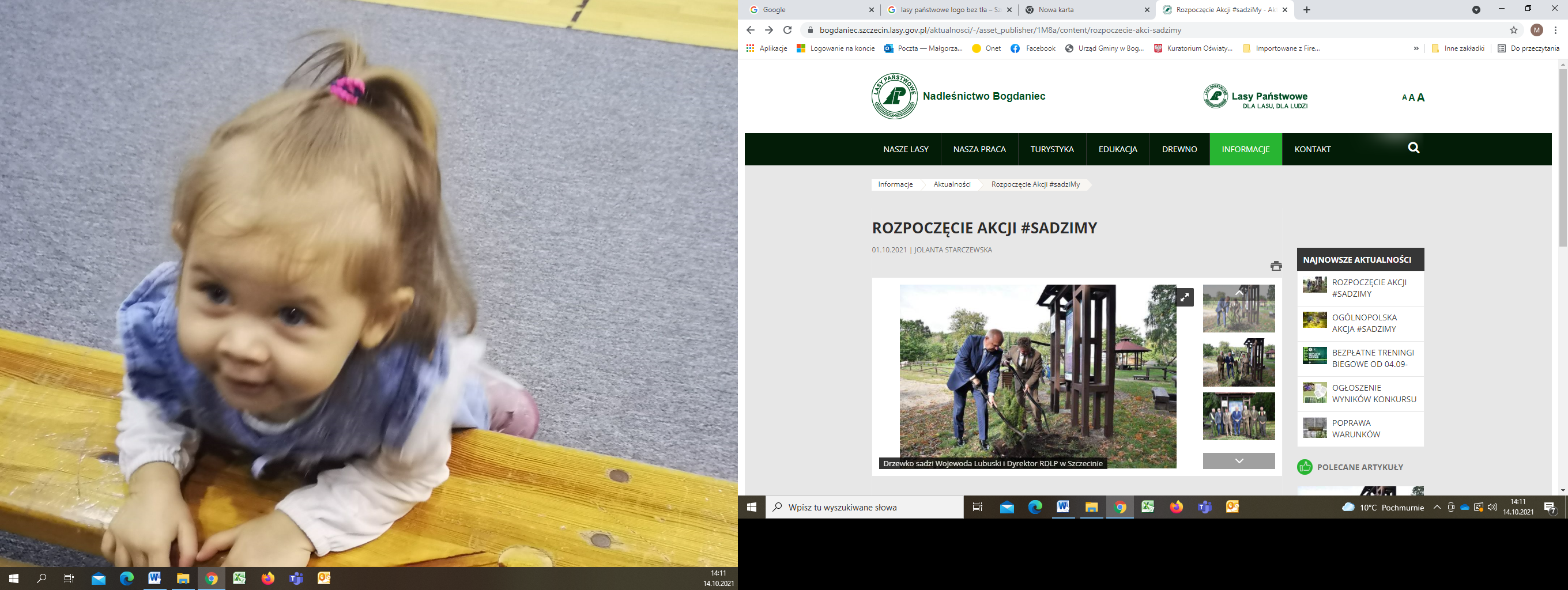 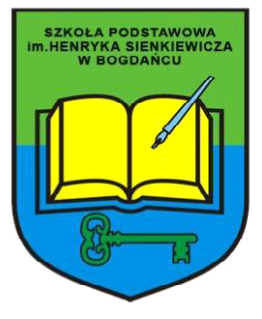 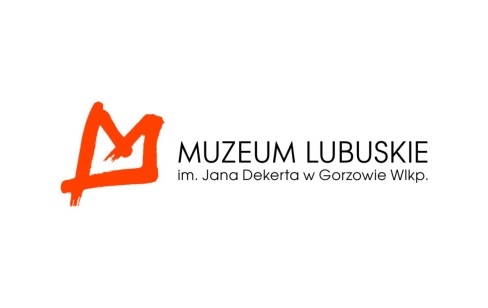 KONKURS  PLASTYCZNY NA PROJEKT MURALU DLA UCZNIÓW SZKOŁY PODSTAWOWEJ im. H. SIENKIEWICZA W BOGDAŃCUORGANIZATORSzkoła Podstawowa im. H. Sienkiewicza w BogdańcuMuzeum Lubuskie im. Jana Dekerta w Gorzowie WielkopolskimNadleśnictwo BogdaniecCele konkursu: Celem konkursu na projekt muralu jest wyłonienie najlepszego projektu muralu, czyli wielkoformatowego malowidła ściennego, które zostanie zrealizowane na ścianie pomieszczenia gospodarczego Szkoły Podstawowej im.H.Sienkiewicza w Bogdańcu.Powstały mural będzie inspirowany przyrodą, roślinnością bogdanieckich lasów. Jednocześnie jego realizacja wpłynie w sposób pozytywny na odbiór wizualny otaczającej przestrzeni.Tematyka muralu: Malowidło tematycznie musi być związane z lasem.Technika muralu:Wielkoformatowa grafika wykonana na bazie farb akrylowych lub innych farb dostosowanych do malarstwa na zewnętrznych ścianach budynku; mural ma pokrywać całą powierzchnię przedmiotowej ściany. Regulamin konkursu:  Konkurs skierowany jest do wszystkich uczniów klas 4-8 Szkoły Podstawowejim.H. Sienkiewicza w Bogdańcu .Udział w konkursie wiąże się z wykonaniem projektu w formie papierowej A4 oraz samodzielnym wykonaniem muralu po wybraniu grupy zwycięskiego projektu.Uczestnicy konkursu przygotowują projekty muralu w wersji papierowej. Po wyłonieniu zwycięskich prac projekty zostaną przez autorów wykonane na wskazanej ścianie wewnątrz budynku szkoły.Uczestnicy konkursu są autorami i wykonawcami prac.Autorami prac są zespoły(3-4 osoby w grupie)Organizatorzy zapewniają niezbędne materiały do wykonania muralu.Każdy grupa może zgłosić dwie samodzielnie wykonane prace nigdzie wcześniej nie publikowane.Prace powinny być nowatorskie i nawiązujące do podanej wyżej tematyki.Przesłane prace powinny zostać opisane w następujący sposób:imię i nazwisko autorów projektu, klasa/ywiek autorówZ dniem ogłoszenia wyników konkursu autorskie prawa majątkowe do prac zwycięskich  i wyróżnionych nabywa  Szkoła Podstawowa im.H. Sienkiewicza w Bogdańcu. Nabycie następuje bez ograniczeń co do terytorium i czasu w zakresie pół eksploatacji wymienionych w art.50 ustawy z dnia 4 lutego 1994 r. o prawie autorskim i prawach pokrewnych(tj.Dz.U.z 2019 r. poz.1231).Autorzy prac zakwalifikowanych do realizacji zostaną poinformowani osobiście na apelu szkolnym. Sposób oceniania prac konkursowychZgłoszone do konkursu na wykonanie projektu muralu projekty zostaną ocenione pod względem wymogów formalnych przez powołaną w tym celu Komisję Konkursową.Komisja Konkursowa dokona oceny prac pod kątem walorów artystycznych, estetyki wizualnej i zgodności z tematyką konkursu.Każdy z członków Komisji Konkursowej przyzna zero, jeden, dwa lub trzy punkty każdemu z projektów uczestniczących w konkursie. Za zwycięzcę konkursu uznany zostanie zespół  projektu, który dostanie największą liczbę punktów. W przypadku równej ilości punktów procedura zostanie powtórzona w odniesieniu do wyłonionych 
w pierwszym etapie projektów.W skład Komisji Konkursowej wejdą: nauczyciele, rodzice i uczniowieDecyzje Komisji Konkursowej są ostateczne i niepodważalne. Od werdyktu Komisji Konkursowej nie przysługuje odwołanie.Komitet organizacyjny dokona wyboru najlepszego projektu w wersji papierowej.Zwycięski projekt zostanie zrealizowany w formie muralu na terenie Szkoły Podstawowej im. H. Sienkiewicza w Bogdańcu.Ogłoszenie konkursu na wykonanie projektu muralu: październik 2021 r.Przyjmowanie prac konkursowych: do 24.10. 2021 r,Obrady Komisji Konkursowej: 27.10. 2021 r.Ogłoszenie zwycięskiego projektu: 28.10.2021 r. Realizacja nagrodzonego projektu:  Termin i sposób realizacji zostanie szczegółowo omówiony ze zwycięzcą. Informacje dodatkowe: Wszystkie prace nadesłane na konkurs przechodzą na własność Szkoły Podstawowej im.H.Sienkiewicza w Bogdańcu.Organizator zastrzega sobie prawo do wykorzystywania prac nagrodzonych.Organizator oświadcza, że wszystkie dane osobowe będą wykorzystane jedynie w celach informacyjnych dotyczących konkursuOpisane prace – wersja papierowa prosimy składać osobiście w Szkole Podstawowej im.H.Sienkiewicza w Bogdańcu.Dodatkowe informacje: Anna Westfahl– nauczycielka plastyki w Szkole Podstawowej
im.H. Sienkiewicza w Bogdańcu.